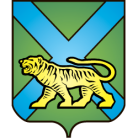 ТЕРРИТОРИАЛЬНАЯ ИЗБИРАТЕЛЬНАЯ КОМИССИЯ
ГОРОДА УССУРИЙСКАРЕШЕНИЕг. Уссурийск
О внесении изменений в сведения о члене участковой избирательной комиссии с правом решающего голосаизбирательного участка № 2838Н.В. Древинской	Рассмотрев поступившие из Управления записи актов гражданского состояния администрации Уссурийского городского округа сведения   об изменениях в персональных данных члена участковой избирательной комиссии с правом решающего голоса избирательного участка № 2838 Древинской Н.В. (а/з о браке № 1727 от 14.12.2018 года), на основании пункта 9 статьи 26 Федерального закона «Об основных гарантиях избирательных прав и права на участие в референдуме граждан Российской Федерации» и представленных документов территориальная избирательная комиссия города УссурийскаРЕШИЛА:1. Изменить сведения о члене участковой избирательной комиссии с правом решающего голоса избирательного участка № 2838 Древинской Натальи Владимировны, заменив фамилию Древинская на фамилию Костина. 2. Разместить настоящее решение на официальном сайте администрации Уссурийского городского округа в разделе «Территориальная избирательная комиссия города Уссурийска» в информационно-телекоммуникационной сети «Интернет».Председатель комиссии			                                  О.М. МихайловаСекретарь комиссии                                                                               Н.М. Божко25 марта 2019 года                    №  152/1008